Уважаемые господа!Торговый Отдел Посольства Республики Корея в Российской Федерации (КОТРА) свидетельствует Вам свое уважение и приглашает принять участие в бизнес переговорах с корейскими компаниями. Переговоры пройдут 9 апреля 2019 с 9:30 до 18:00 в гостинице Гранд Марриотт, по адресу: г. Москва,  улица Тверская, 26/1.Список участников с корейской стороны:Для получения более подробной информации просим обращаться к сотруднику Торгового отдела Посольства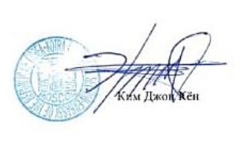 С уважением,Генеральный Директор Торгового отдела Посольства Республики Корея в Российской Федерации  КомпанияСайтНаименование продукцииОтветственныйParan Microscope System Co. Ltd.www.paranopt.co.krМикроскопыМария Качко, maru@kotra.ruDaekyung Medipiawww.dkmedic.co.krНосилки санитарные, оборудование для офтальмологического кабинета, электрические столыМария Качко, maru@kotra.ruCuelongcuelong.comПродукция по уходу за волосами, краска для волосСалтанат Иноземцева,saltanat@kotra.ruMS Techwww.msuv.co.krУльтрафиолетовые лампы, оборудование для отверждения УФ-излучениемСалтанат Иноземцева,saltanat@kotra.ruLatus Co., Ltdwww.latus.co.krКабельно-проводниковая продукцияМарина Цислицкая, tsmarina@kotra.ruDong Il Brazing Co., Ltdwww.dibr.co.krТеплообменные аппаратные плиты и бойлерные установкиМарина Цислицкая,tsmarina@kotra.ruEunsung Shaft-Гидроцилиндры, пневматический привод, электропередачи, стяжкаМарина Цислицкая,tsmarina@kotra.ruBeautyChannel Co., Ltdwww.beautychannel.co.kr Косметика по уходу за кожей лица, наборы ресниц для наращивания, временные татуЮлия Голотвина,golotvina@kotra.ruInha Electrichttp://inhaelec.co.kr/Вентиляционные системы, сушильные шкафыЮлия Голотвина,golotvina@kotra.ruDrivetechwww.drivetech.krЭлектрокар многофункциональный,  электромоторы и запасные частиЮлия Голотвина,golotvina@kotra.ruNamhae Enterprise-Текстильные закрепочные машины. Машины для прикрепления бирок и этикеток. Любовь Пушкина, lyuba@kotra.ruBum-A Precisonwww.ibuma.co.krПроволока, торсионная пружина, пружина сжатия, пружина растяженияЛюбовь Пушкина, lyuba@kotra.ruOmega-Газовые плиты для WOK, газовые плиты, ротационный варочный аппарат, запчастиЛюбовь Пушкина, lyuba@kotra.ru